Data wpływu ………………………………….. 	 DEKLARACJA KONTYNUACJI EDUKACJI PRZEDSZKOLNEJ DZIECKAW ROKU SZKOLNYM 2021/2022  Proszę o przyjęcie dziecka do Samorządowego  Przedszkola Publicznego  w KaliskachDANE DZIECKA Dane osobowe dziecka 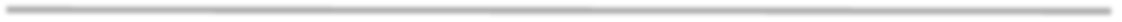 Imię 	 i nazwisko dziecka ……………………………………………………………………………………………………………………………………………..	 	 Data urodzenia  ……………………………………………..	 miejsce urodzenia …………………………………………………………………………	 	 	 		 	  PESEL   W przypadku braku numeru PESEL – serię i nr paszportu lub innego dokumentu potwierdzającego tożsamość …………………………………………………………………………………………………………………………………………………………………………………….. Adres zamieszkania dziecka 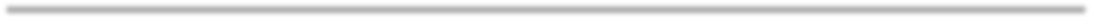 ……………………….. 	…………………………………      	       ……………………………………………                          ……….. …………          Kod pocztowy 	 	      Miejscowość 	 	 	                                                   Ulica 	 	 	 	Nr domu 	   Nr lokalu Adres zameldowania dziecka ……………………….. 	…………………………………  	…..…………………………………………                       ……….. …………            Kod pocztowy 	                                          Miejscowość 	 	 	                                        Ulica 	 	                                                            Nr domu        	Nr lokalu INFORMACJE DODATKOWE Rodzic przekazuje dyrektorowi/wicedyrektorowi , uznane przez rodzica za istotne, dane: o stanie zdrowia dziecka, stosowanej diecie i rozwoju psychofizycznym: ………………………………………………………………………………………………………………………………………………………………………………………………………………………………………………………………………………………………………………………………………………………………………… POBYT DZIECKA W PLACÓWCE (zaznaczyć właściwe) w grupie przedszkolnej czynnej 5 godzin dziennie od godz. …………… do godz. ……………….                        w grupie przedszkolnej czynnej powyżej  5 godzin dziennie  od godz. …………… do godz.………………. DANE RODZICÓW /OPIEKUNÓW PRAWNYCH    Dane matki /opiekuna prawnego	 	 		 	 	Dane ojca /opiekuna prawnego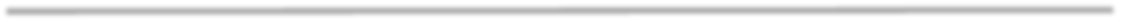 Adres zamieszkania matki 	 	 	 	 	Adres zamieszkania ojca 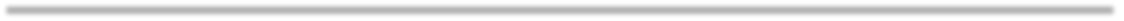 OŚWIADCZENIE RODZIC  ZOBOWIĄZUJE  SIĘ  DO: 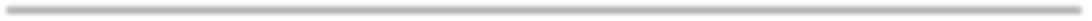 Informowania dyrektora przedszkola o każdorazowej zmianie powyższych danych. Regularnego uiszczania opłat za przedszkole w wyznaczonym terminie. Przyprowadzania i odbierania dziecka z przedszkola osobiście lub przez osobę dorosłą, upoważnioną do odbierania w wyznaczonych godzinach. Przyprowadzania do przedszkola tylko zdrowego dziecka. Uczestniczenia w zebraniach dla rodziców oraz zapoznawania się z informacjami umieszczanymi na tablicy ogłoszeń, stronie internetowej lub Fanpage ‘u przedszkola. INFORMACJE DOTYCZĄCE DANYCH OSOBOWYCH DZIECKA I JEGO RODZINY 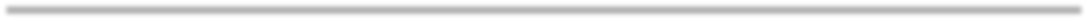 Oświadczam, że dane przedłożone w niniejszej deklaracji są zgodne ze stanem faktycznym i jestem świadomy odpowiedzialności karnej za złożenie fałszywych informacji. Zobowiązuję się do informowania dyrektora/wicedyrektora o każdorazowej zmianie powyższych danych.  Przyjmuję do wiadomości i wyrażam zgodę na przetwarzanie danych osobowych zawartych w niniejszym dokumencie w celach statystycznych i spraw związanych z opieką przedszkolną nad dzieckiem oraz do rozliczania zobowiązań finansowych wobec przedszkola.                                                                                                                     ………………………………………………………………… 	 	 	 	 	 	 	 	                     	Podpis rodzica /opiekuna prawnegoKaliska, dnia …………………………………….. 	 	 	 KLAUZULA INFORMACYJNA  -  Ochrona Danych Osobowych W związku z rozpoczęciem stosowania z dniem 25 maja2018r. Rozporządzenia Parlamentu Europejskiego i Rady (UE) 2016/679 z 27 kwietnia 2016r. w sprawie ochrony osób fizycznych w związku z przetwarzaniem danych osobowych i w sprawie swobodnego przepływu takich danych oraz uchylenia dyrektywy 95/46/WE (ogólne rozporządzenie o ochronie danych, dalej: RODO) informujemy, jak poniżej:Administratorem Państwa danych osobowych jest:Zespół Szkół Publicznych w Kaliskach    ul. Długa 53     83-260 KaliskaPaństwa dane osobowe przetwarzane będą w celu realizacji zada   ustawowych -     na  podstawie Art. 6 ust. 1 lit. c ogólnego rozporządzenia o ochronie danych osobowych     z dnia 27 kwietnia 2016r.  oraz na podstawie Art. 9 ust. 1 lit. g ogólnego rozporządzenia      o ochronie danych osobowych z dnia  27 kwietnia 2016r.Odbiorcami Państwa danych osobowych będą wyłącznie podmioty uprawnione     do uzyskania danych osobowych na podstawie przepisów prawa;Państwa dane osobowe przechowywane będą w czasie określonym przepisami prawa     administracyjnego,  jakteż innymi przepisami prawa , wynikającymi z wykonywania zadań      przez Administratora;W związku z przetwarzaniem danych osobowych przysługuje Państwu prawo do:żądania dostępu do danych osobowych dotyczących osoby, której dotyczą,sprostowania danych osobowych,żądania usunięcia danych osobowych,żądania ograniczenia przetwarzania,prawo do wniesienia sprzeciwu wobec przetwarzania,prawo do przenoszenia danych,mają Państwo prawo wniesienia skargi do organu nadzorczego tj. Prezesa Urzędu Ochrony     Danych Osobowych7. Podanie danych osobowych w zakresie wymaganym przepisami prawa jest obowiązkowe;Dane kontaktowe:tel. 58/5871803e-mail: rodo@szkola.kaliska.plPrzyjąłem/łam do wiadomości i wyrażam zgodę: ………………………………………………………………………….                                                   Podpis rodzica Imię Nazwisko Imię Nazwisko Telefon kontaktowy Telefon kontaktowy Adres e‐mail Adres e‐mail Kod pocztowy Miejscowość Kod pocztowy Miejscowość Ulica Nr domu Nr lokalu Ulica Nr domu Nr lokalu 